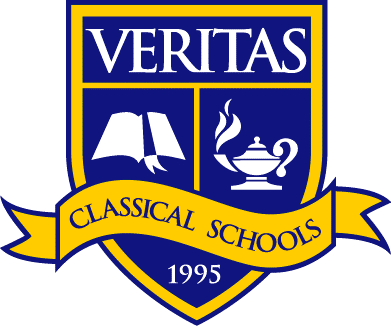 Veritas Classical Schools – Nashville 3rd and 4th Grade8:45-9:00			Student Arrival 9:00-9:30			Morning Meeting & Bible 9:30-10:15			IEW & Grammar10:15-10:35		Bathroom Break & Snack Break 10:35-11:00		Literature 11:00-11:30		Vocabulary & Spelling 11:30-11:50		History & Geography11:50-12:00		Bathroom Break 12:00-12:25		Recess12:25-12:35		Bathroom Break & Prepare for Lunch12:35-12:55		Lunch 12:55-1:55			Penmanship & Art/Music Appreciation 1:55-2:00			Dismissal & Science Transition 2:00-3:45			Science 